Trigonometry - Provincial Review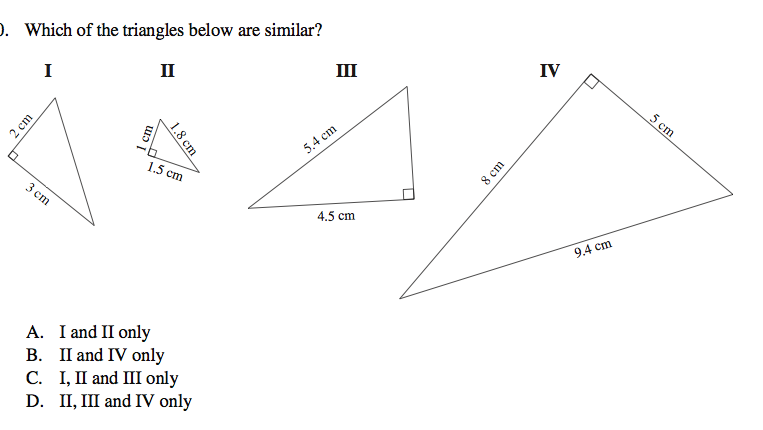 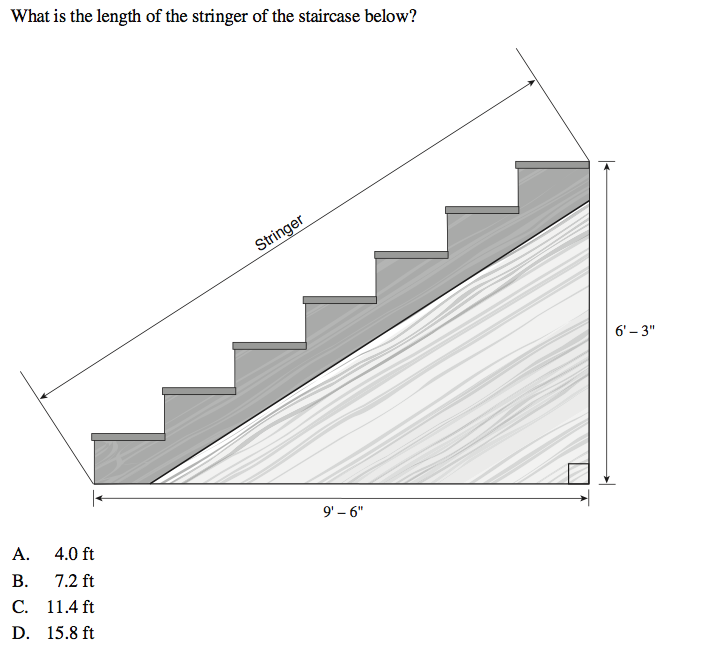 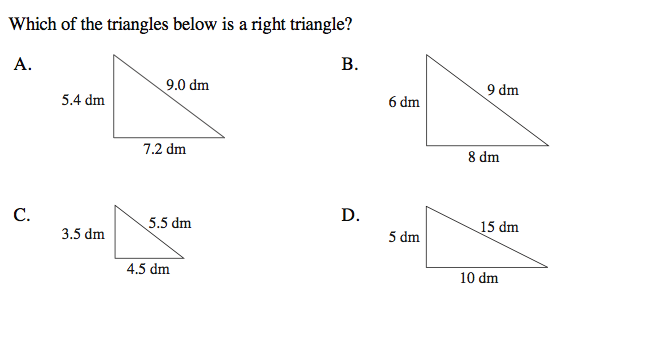 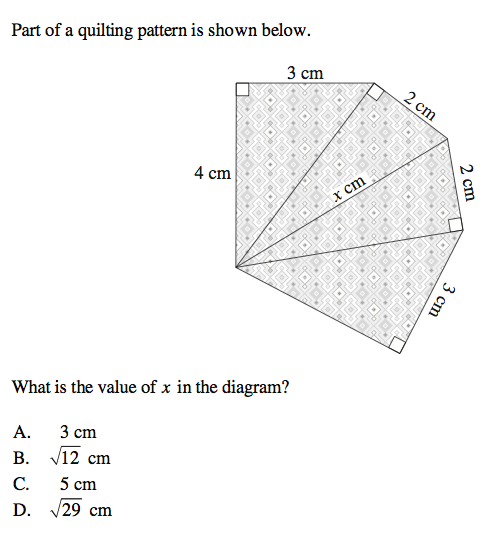 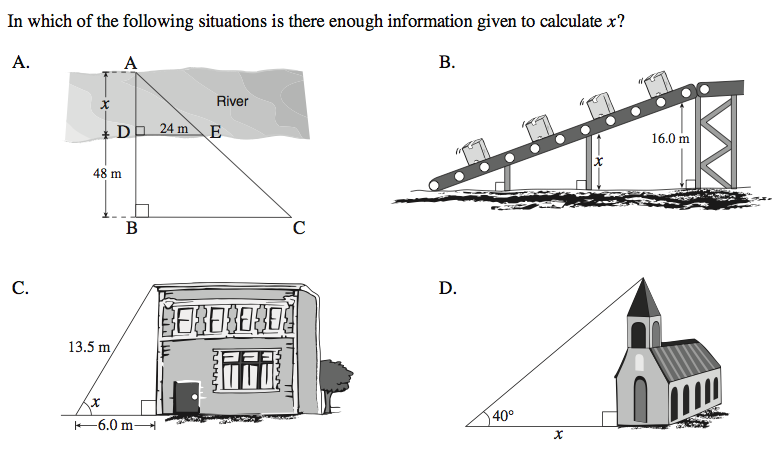 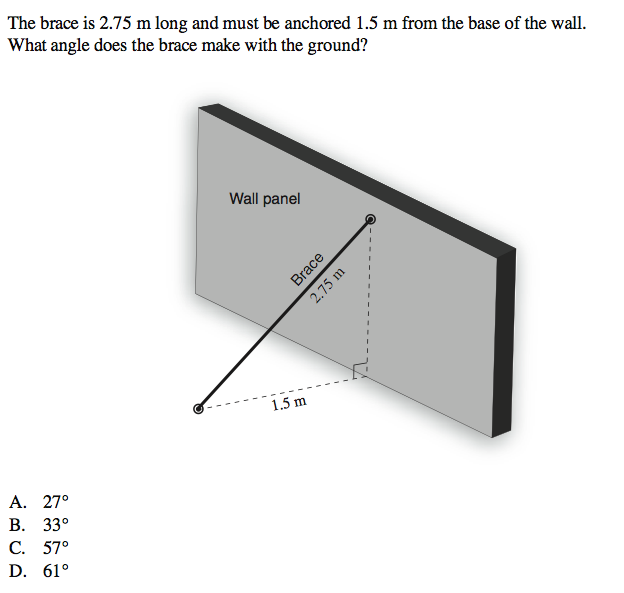 Answers: CCADCC